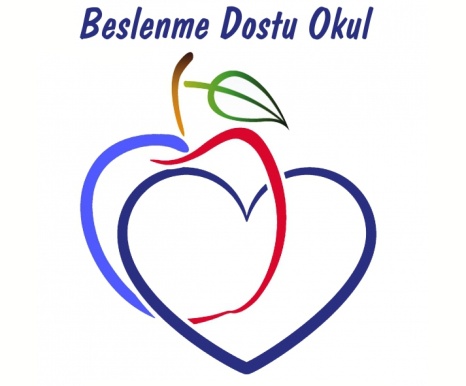 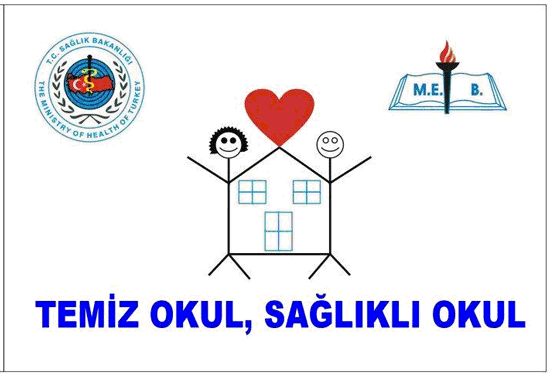 TED MERSİN KOLEJİ ANAOKULU2019-2020 EĞİTİM-ÖĞRETİM YILI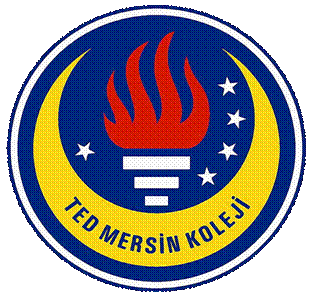                                            KASIM KAHVALTI VE YEMEK LİSTESİSağlıklı Beslenmenin Sırrı, Doğru Beslenmeden Geçer!                                                                                                                 AFİYET OLSUN                                                                                      TED MERSİN KOLEJİ ANAOKULUTARİHSABAH KAHVALTISIÖĞLE YEMEĞİİKİNDİ KAHVALTISI01.11.2019Cuma 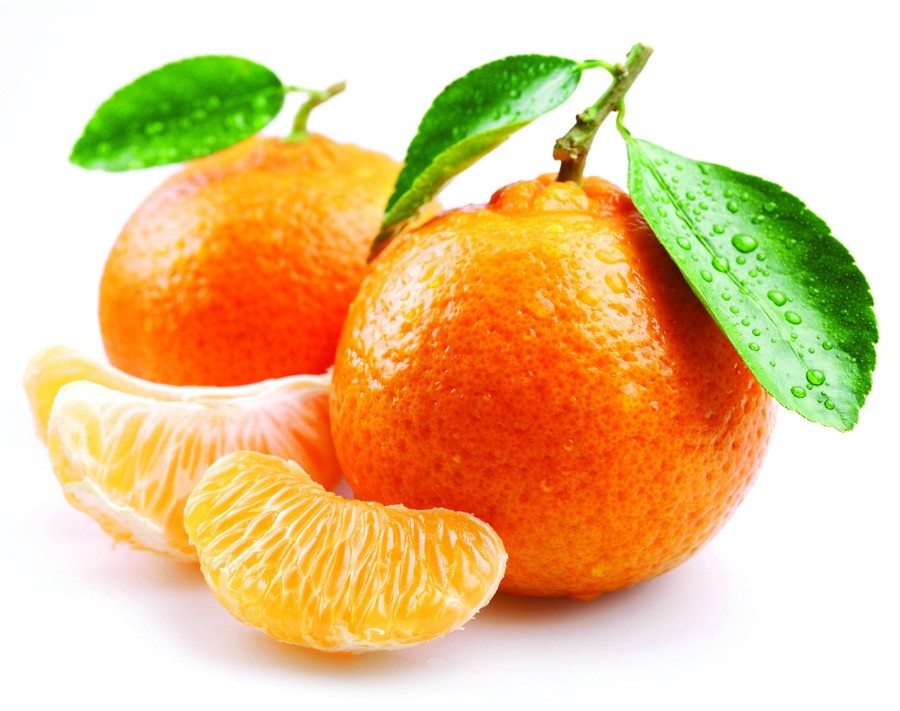 Peynirli börek, omlet,haşlanmış yumurta, beyaz peynir,kaşar peynir, tereyağlı-reçelli-ballı ekmek,domates,salatalık,zeytin bitki çayıMevsim türlü, tereyağlı dövme pilavı, cacık, elma Karışık meyve tabağı, kuruyemiş(fındık, ceviz, badem)HAFTA SONUHAFTA SONUHAFTA SONUHAFTA SONU04.11.2019Pazartesi Peynirli börek, omlet, haşlanmış yumurta, beyaz peynir, kaşar peynir, tereyağlı reçelli-ballı ekmek,domates-salatalık, zeytin, sütZerdeçallı mercimek çorbası, cızbız köfte, şehriyeli tereyağlı pirinç pilavı, salataKaşarlı kıtır ekmek,  limonata05.11.2019Salı Omlet, haşlanmış yumurta,  kaşar peyniri, tereyağlı ballı ekmek, tahin-pekmezli ekmek, domates-salatalık, zeytin,  bitki çayıBulgurlu pırasa, kıymalı kol böreği, yoğurt, armutFındık ezmeli ekmek, süt06.11.2019Çarşamba Patatesli börek,  omlet, haşlanmış yumurta, beyaz peynir, kaşar peynir, tereyağlı reçelli-ballı ekmek, domates-salatalık,zeytin, sütKereviz çorbası, etli bulgurlu lahana sarması, yoğurt, muzSimit, bitki çayı07.11.2019Perşembe Kaşarlı omlet, haşlanmış yumurta, kaşar peynir, tereyağlı reçelli-ballı ekmek,  tahin-pekmezli ekmek, domates-salatalık, zeytin, bitki çayıSebze çorbası, balık(mezgit-fileto), sarımsak soslu spagetti makarna, salata, helvaKarışık meyve tabağı, kuruyemiş(fındık, ceviz, badem)08.11.2019Cuma Peynirli börek, omlet,haşlanmış yumurta, beyaz peynir,kaşar peynir, tereyağlı- reçelli-ballı ekmek,domates,salatalık,zeytin sütEtli kuru fasulye, pirinç pilavı, yoğurt, kiviCevizli kadayıflı muhallebi, bitki çayıHAFTA SONUHAFTA SONUHAFTA SONUHAFTA SONU11.11.2019Pazartesi Peynirli börek, omlet, haşlanmış yumurta, beyaz peynir, kaşar peynir, tereyağlı reçelli-ballı ekmek,domates-salatalık, zeytin, sütGarnitürlü but haşlama, tereyağlı dövme pilavı, mevsim salata, elmaCevizli tarçınlı kek, bitki çayı12.11.2019Salı  Omlet, haşlanmış yumurta,  kaşar peyniri, tereyağlı ballı ekmek, tahin-pekmezli ekmek, domates-salatalık, zeytin,  bitki çayıMercimek çorbası, karışık dolma, mandalinaKaşarlı kıtır ekmek, süt13.11.2019Çarşamba Omlet, haşlanmış yumurta, beyaz peynir, kaşar peynir, tereyağlı reçelli-ballı ekmek, domates-salatalık,zeytin, sütBrokoli çorbası, balık(mezgit-fileto), elma dilimli patates, salata, helvaKısır, söğüş, ayran14.11.2019Perşembe Kaşarlı omlet, haşlanmış yumurta,  kaşar peynir, tereyağlı reçelli-ballı ekmek,  tahin-pekmezli ekmek, domates-salatalık, zeytin, bitki çayıPırasalı ıspanak kavurma, sarımsak soslu makarna, yoğurt, muzKarışık meyve tabağı, kuruyemiş(fındık, ceviz, badem)15.11.2019Cuma Peynirli börek, omlet,haşlanmış yumurta, beyaz peynir,kaşar peynir, tereyağlı- reçelli-ballı ekmek,domates,salatalık,zeytin,  sütYayla çorbası, rosto köfte, patates püresi, elmaKaşarlı poğaça, elma18-22 KASIM ARA TATİLİ18-22 KASIM ARA TATİLİ18-22 KASIM ARA TATİLİ18-22 KASIM ARA TATİLİ25.11.2019Pazartesi Peynirli börek, omlet, haşlanmış yumurta, beyaz peynir, kaşar peynir, tereyağlı reçelli-ballı ekmek,domates-salatalık, zeytin, sütKemik suyuna kuru fasulye, pirinç pilavı, yoğurt, elmaKalem böreği, limonata26.11.2019Salı  Omlet, haşlanmış yumurta,  kaşar peyniri, tereyağlı ballı ekmek, tahin-pekmezli ekmek, domates-salatalık, zeytin,  bitki çayıMantar çorbası, et tantuni, ayran, cevizli irmik helvasıKarışık meyve tabağı, kuruyemiş(fındık, ceviz, badem)27.11.2019Çarşamba Patatesli börek, omlet, haşlanmış yumurta, beyaz peynir, kaşar peynir, tereyağlı reçelli-ballı ekmek, domates-salatalık,zeytin, sütTavuk graten, yeşil mercimekli bulgur pilavı, salata, kiviMozaik pasta, bitki çayı28.11.2019Perşembe Kaşarlı omlet, haşlanmış yumurta, beyaz peynir, kaşar peynir, tereyağlı reçelli-ballı ekmek,  tahin-pekmezli ekmek, domates-salatalık, zeytin, bitki çayıDomates çorbası, balık(mezgit-fileto), fesleğen soslu makarna, helvaKaşarlı kıtır ekmek, süt29.11.2019Cuma Peynirli börek, omlet,haşlanmış yumurta, kaşar peynir, tereyağlı- reçelli-ballı ekmek,domates,salatalık,zeytin sütKereviz çorbası, bulgurlu lahana-pazı sarması, yoğurt, mandalinaKadayıflı  muhallebi, bitki çayı